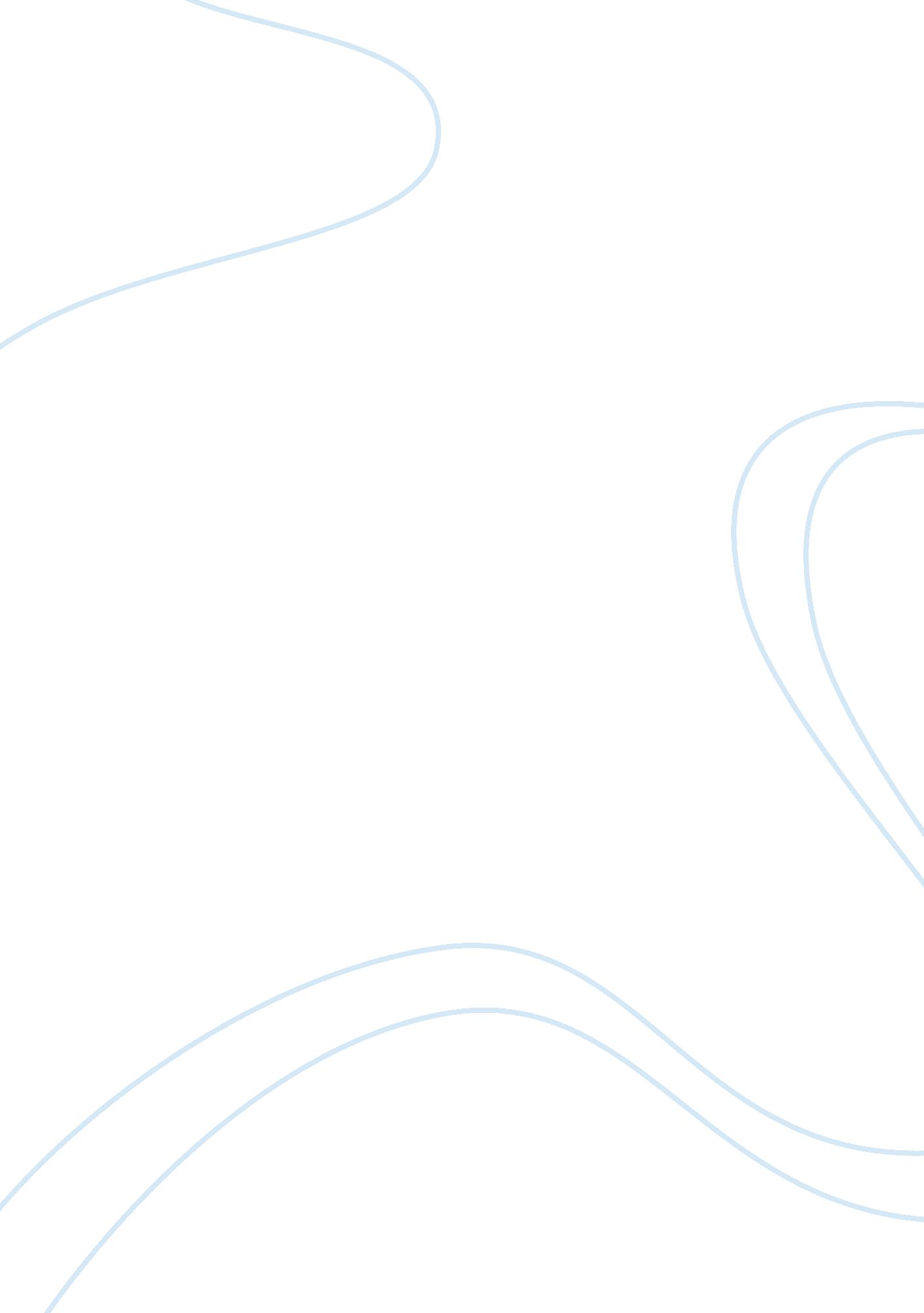 Human resources at ictBusiness, Human Resources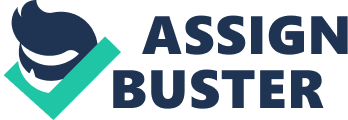 It is important for function departments to interact with each other so that Sainsbury's is able to function probably. If they do not interact with each other they will not meet their business aims and objectives. In addition if the business does not meet their business aims and objectives they may not be able to develop as quick, which means they may make a loss. Marketing andfinanceThe marketing department is all about advertising for Sainsbury's, they can advertise on T. V, newspapers, leaflets and magazines. The finance department looks after themoneyin Sainsbury's e. g. recording money being received. Marketing and finance need to interact with each other so that finance can tell marketing how much money they can spend on advertising. ICT and finance The ICT department specializes in updating things such as computer. In addition they also update and replace the software equipment at Sainsbury's. Finance specializes in the money coming into Sainsbury. They help the accountants by making financial records. The ICT departments and the finance department need to interact with each other so that the finance can tell the ICT department how much money to spend on ICT equipment and repairs. Human resources and administration The human resources department specialise in the recruitment of new staff. The admin department is the support function of a business. This means that they can help other departments. They need to interact with each other because the admin department can help the human resources department'sinterviewnew staff and other small tasks like preparing and filling documents, opening emails and sending emails and faxes. Research and development and production The research and development specialize in the design and research of foods and products. The production department specialise in the making of the products. These two departments need to interact with each other because research and development design the product and the production department produces the product. This means that the research and development department tell the production department how the want the product to look and the production department make it according to the research and developments designs. Human resources and all the other departments The human resources department is in charge of recruiting new staff. This means that they need to interact with other department to see if they need new staff. In addition they also need to see if the other departments want new employees to have training. Oxfam Oxfam is organized by splitting into different divisions. These divisions can help Oxfam achieve their business aims and objectives. These departments include: The marketing division specialises in advertising for Oxfam. The campaign and policy division is in charge of developing the Oxfam appeal. This means that they go to other countries and choose who they want to support and give their money to. These two division need to communicate wit each other because campaign and policy chooses the country they want to support. They then tell marketing what to advertise. Finance and marketing The marketing division is in charge of advertising for Oxfam. The finance department is in charge of the money coming into Oxfam. They do this by making financial records. These two divisions need to interact with each other because the finance division needs to give the marketing division a budget. This will help them know how much money they can spend. Human resources and finance The human resources division is in charge of the recruiting of knew staff. They also arrange staff training. The finance department is in charge of the money coming into Oxfam. They do this by making financial records. These two divisions need to interact with each other because the finance department needs to set a budget for human resources division. They need to do this because the finance division needs to tell the human resources division how much money they can spend on staff training. Evaluation In this part of the assignment, I will be writing about how well the functional areas help the business achieve its business aims and objectives. 